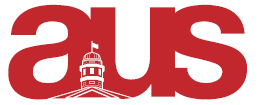 CSA Motion to Hold Elections InternallyWhereas, it is already within the CSA constitution that the CSA holds its elections internally,Whereas, the CSA is the Students’ Association for a department with only a total of approximately 175 major/minor/honors students and therefore does not expect an un-manageable number of voters during elections,Whereas, the CSA already has a credible system in place for running elections internally that has worked during past years,Be it Resolved, that the CSA has no need to hold elections on an online platform, and would be better suited running their internal elections in the following manner:Sending out a call for nominees via ListServ, requesting that interested parties denote which position they are running for and submit a ‘blurb’ advocating for themselves, which will be made available for voters to read prior to the electionHolding a closed meeting which those interested in voting are required to attendParties running for positions will give a quick speech in front of the group at the closed meetingBlind voting will be done with ballotsThe person counting the ballots must be not voting or participating in the election (most likely a member of the CSA who is about to graduate) Be it Further Resolved, that the CSA be allowed to opt-out of the AUS system for running elections online and be allowed to run our elections for positions internally.Respectfully Submitted,Sara Merker, VP to the CSANeha Rahman, President of the CSA